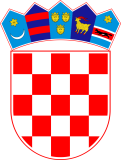   REPUBLIKA HRVATSKABjelovarsko-bilogorska županija              Općina Berek           Općinsko vijećeKlasa:  021-05/18-01/01                                                           Urbroj: 2123/02-01/18-8						Berek, 30. kolovoza 2018.	Z A P I S N I K	o radu 10. sjednice Općinskog vijeća Općine Berek održane 30. kolovoza 2018. g. (četvrtak) u Bereku, u vijećnici Općinskog vijeća, a započela je sa radom u 20,05 sati. 	Nazočni vijećnici: Zvonko Barilarić, Andrea Bilandžija, Senka Jambrišak, Anka Markač, Mirjana Mikulić, Milan Puž, Marija Riđanović, Tomislav Šunjić i Đuro Vadljević. 	Nenazočni vijećnici: Josip Marković i Davor Novak. 	Na sjednici su nazočni: Mato Tonković općinski načelnik, Vlado Krpan zamjenik načelnika, Mirela Mavrin pročelnica Jedinstvenog upravnog odjela Općine Berek, Sanela Kos zapisničar i predstavnici medija.  	Predsjednik Općinskog vijeća otvara sjednicu, pozdravlja prisutne, konstatira da je na sjednici nazočno 9 vijećnika, utvrđuje kvorum, te zahvaljuje na odazivu na sjednicu.	Predsjednik Općinskog vijeća čita predloženi dnevni red.D N E V N I    R E D:Usvajanje zapisnika sa prethodne 9. sjednice Općinskog vijeća održane 07. lipnja 2018.g. Izvješće načelnika o radu za razdoblje lipanj – kolovoz 2018.g.Polugodišnji izvještaj o izvršenju Proračuna Općine Berek za 2018. g.I. Izmjene i dopune Proračuna Općine Berek za 2018. g.Odluka o isplati bespovratne potpore za redovite srednjoškolce za školsku godinu 2018./2019.Odluka o uvjetima i načinu držanja kućnih ljubimaca i načinu postupanja s napuštenim i izgubljenim životinjama te divljim životinjama na području Općine Berek Odluka kojom se daje suglasnost za provedbu ulaganja u izgradnju kulturnog centra u BerekuOdluka kojom se daje suglasnost za provedbu rekonstrukcije, dogradnje i nadogradnje vatrogasnog doma u BerekuOdluka o dodjeli općinskih  javnih priznanja Općine Berek u 2018.godiniOdluka o Izmjenama i dopunama Odluke o isplati bespovratne potpore za studente za akademsku godinu 2017/2018Razno.	Predsjednik vijeća Tomislav Šunjić daje dnevni red na usvajanje.	Bez rasprave jednoglasno sa 9 ( devet ) glasova „ZA“ (Zvonko Barilarić, Andrea Bilandžija, Senka Jambrišak, Anka Markač, Mirjana Mikulić, Milan Puž, Marija Riđanović, Tomislav Šunjić i Đuro Vadljević) usvojen je dnevni red.  	Prelazi se na sam rad sjednice po točkama dnevnog reda. 	AD.1. „Usvajanje zapisnika sa prethodne 9. sjednice Općinskog vijeća održane                     07. rujna 2018. g.“	Predsjednik otvara raspravu o usvajanju zapisnika. 	Bez rasprave jednoglasno sa 9 ( devet ) glasova „ZA“ (Zvonko Barilarić, Andrea Bilandžija, Senka Jambrišak, Anka Markač, Mirjana Mikulić, Milan Puž, Marija Riđanović, Tomislav Šunjić i Đuro Vadljević) usvojen je zapisnik s 9. sjednice održane 07. lipnja 2018. godine. 	AD.2. „ Izvješće načelnika o radu za razdoblje lipanj – kolovoz 2018.g.“	Predlagatelj  Mato Tonković opširno usmeno nadopunjuje i obrazlaže pojedina događanja za izvještajno razdoblje i dopunjuje svojim komentarima. Također, navodi koji su projekti trenutno u pripremi za kandidiranje i za koje se očekuje provedba do kraja godine. 	Bez rasprave Općinsko vijeće sa 9 ( devet ) glasova „ZA“ (Zvonko Barilarić, Andrea Bilandžija, Senka Jambrišak, Anka Markač, Mirjana Mikulić, Milan Puž, Marija Riđanović, Tomislav Šunjić i Đuro Vadljević )  usvaja IZVJEŠĆE O RADU OPĆINSKOG NAČELNIKA ZA 6-8/2018.G.( tekst Izvješća  nalazi se u privitku zapisnika i čini njegov sastavni dio )	AD.3. „Polugodišnji izvještaj o izvršenju Proračuna Općine Berek za 2018.g.“ 	Pročelnica JUO Mirela Mavrin uvodno analizira polugodišnji obračun proračuna za prvih šest mjeseci po stavkama. Navodi kako Općina Berek u izvještajnom razdoblju nije izdavala jamstva i nije se zaduživala na tržištu novca i kapitala, te ukratko izvještava o korištenju proračunske zalihe u izvještajnom razdoblju i navodi kako su u bilješkama uz polugodišnji izvještaj o izvršenju proračuna opisani prihodi i rashodi po stavkama izvršenja. 	U raspravu se uključuje vijećnik Đuro Vadljević sa pitanjem vezano za isplatu sredstava vatrogasnoj zajednici te navodi kako je u ovom izvještajnom razdoblju vatrogasnoj zajednici isplaćeno samo 21.000,00 kuna te smatra da je trebalo biti više, na što mu načelnik Općine Berek odgovara da vatrogasna zajednica nikada neće biti uskraćena za sredstva i da će do kraja godine zakonski iznos biti isplaćen. 	Nakon kraće rasprave Općinsko vijeće sa 9 ( devet ) glasova „ZA“  (Zvonko Barilarić, Andrea Bilandžija, Senka Jambrišak, Anka Markač, Mirjana Mikulić, Milan Puž, Marija Riđanović, Tomislav Šunjić i Đuro Vadljević) usvaja POLUGODIŠNJI IZVJEŠTAJ O IZVRŠENJU PRORAČUNA OPĆINE BEREK ZA 2018.g.  ( tekst Izvještaja nalazi se u privitku zapisnika i čini njegov sastavni dio )	AD.4. „Odluka o I. izmjenama i dopunama Proračuna Općine Berek za 2018. godinu“	Pročelnica JUO Mirela Mavrin ukratko upoznaje vijećnike o izmjenama i dopunama u Proračunu te napominje da ukupan iznos Proračuna Općine Berek za 2018. godinu ostaje isti, a mijenjaju se pojedine stavke unutar rashodovne strane. Navodi da su u pismenom obrazloženju navedene aktivnosti koje se povećavaju odnosno smanjuju. Bez rasprave Općinsko vijeće sa 9 ( devet ) glasova „ZA“ “ (Zvonko Barilarić, Andrea Bilandžija, Senka Jambrišak, Anka Markač, Mirjana Mikulić, Milan Puž, Marija Riđanović, Tomislav Šunjić i Đuro Vadljević) usvajaO D L U K Uo I. izmjenama i dopunama Proračuna Općine Berek za 2018. godinu ( tekst odluke nalazi se u privitku zapisnika i čini njegov sastavni dio )	AD.5. „Odluka o isplati bespovratne potpore za redovite srednjoškolce za školsku godinu 2018./2019.“	Predlagatelj Mato Tonković upoznaje vijećnike s odlukom te predlaže da se prijedlog isplate iznosa sa dosadašnjih 100 kuna mjesečno za srednjoškolce poveća na 150 kuna mjesečno za 2018/2019. školsku godinu, s obzirom da se broj srednjoškolaca smanjio. Bez rasprave Općinsko vijeće sa 9 ( devet ) glasova „ZA“ “ (Zvonko Barilarić, Andrea Bilandžija, Senka Jambrišak, Anka Markač, Mirjana Mikulić, Milan Puž, Marija Riđanović, Tomislav Šunjić i Đuro Vadljević) usvajaO D L U K Uo isplati bespovratne potpore za redovite srednjoškolce za školsku godinu 2018./2019.( tekst odluke nalazi se u privitku zapisnika i čini njegov sastavni dio )	AD.6. „Odluka o uvjetima i načinu držanja kućnih ljubimaca i načinu postupanja s napuštenim i izgubljenim životinjama te divljim životinjama na području Općine Berek“	Predlagatelj Mato Tonković ukratko upoznaje vijećnike sa Zakonskom obvezom i načinima postupanja s napuštenim  i izgubljenih životinjama te kućnim ljubimcima, te obvezama koje proizlaze iz zakona, a za odnose se na jedinice lokalne samouprave. Bez rasprave Općinsko vijeće sa 9 ( devet ) glasova „ZA“ “ (Zvonko Barilarić, Andrea Bilandžija, Senka Jambrišak, Anka Markač, Mirjana Mikulić, Milan Puž, Marija Riđanović, Tomislav Šunjić i Đuro Vadljević) usvajaO D L U K Uo uvjetima i načinu držanja kućnih ljubimaca i načinu postupanja s napuštenim i izgubljenim životinjama te divljim životinjama na području Općine Berek( tekst odluke nalazi se u privitku zapisnika i čini njegov sastavni dio )	AD. 7. „Odluka kojom se daje suglasnost za provedbu ulaganja u izgradnju kulturnog centra u Bereku“	Predlagatelj Mato Tonković upoznaje vijećnike s pripremama za prijavu na natječaj Agencije za plaćanja u poljoprivredi, mjera 7.4.1. vezano za izgradnju kulturnog centra u Bereku, s obzirom da na prošlom natječaju nije prošao projekt sportske dvorane, ove godine idemo s kandidaturom za kulturni centar te navodi kako je ova Odluka bitna zbog prijave na natječaj. Bez rasprave Općinsko vijeće sa 9 ( devet ) glasova „ZA“ “ (Zvonko Barilarić, Andrea Bilandžija, Senka Jambrišak, Anka Markač, Mirjana Mikulić, Milan Puž, Marija Riđanović, Tomislav Šunjić i Đuro Vadljević) usvajaO D L U K Ukojom se daje suglasnost za provedbu ulaganja u izgradnju kulturnog centra u Bereku( tekst odluke nalazi se u privitku zapisnika i čini njegov sastavni dio )	AD.8. „Odluka kojom se daje suglasnost za provedbu rekonstrukcije, dogradnje i nadogradnje vatrogasnog doma u Bereku“	Predlagatelj Mato Tonković upoznaje vijećnike da je troškovnik radova napravljen  te je dokumentacija spremna za kandidiranje prema europskim fondovima. Navodi kako je bilo određenih procedura koje su se morale poštovati, s obzirom da je Dobrovoljno vatrogasno društvo Berek nositelj projekta, a navedena čestica je vlasništvo općine. 	U raspravu se uključuje vijećnik Đuro Vadljević te navodi da su se prošle godine radili projekti za dom te je vatrogasna zajednica platila određeni iznos sredstava za to, na što mu načelnik odgovara da i sada navedeni projekt kandidira dobrovoljno vatrogasno društvo Berek, te da se ne moraju raditi novi projekti, projekt ostaje isti ali je potrebno ishoditi novi ugovor o osnivanju prava građenja između općine i dvd-a.	Nakon kraće rasprave Općinsko vijeće sa 9 ( devet ) glasova „ZA“ usvaja (Zvonko Barilarić, Andrea Bilandžija, Senka Jambrišak, Anka Markač, Mirjana Mikulić, Milan Puž, Marija Riđanović, Tomislav Šunjić i Đuro Vadljević) usvaja O D L U K Ukojom se daje suglasnost za provedbu rekonstrukcije, dogradnje i nadogradnje vatrogasnog doma u Bereku( tekst odluke nalazi se u privitku zapisnika i čini njegov sastavni dio )AD.9. „Odluka o dodjeli općinskih  javnih priznanja Općine Berek u 2018.godini“	Pročelnica JUO Mirela Mavrin ukratko upoznaje vijećnike da je povjerenstvo za dodjelu općinskih priznanja objavio javni poziv svim udrugama, institucijama i fizičkim osobama koji je bio objavljen putem medija i internet stranice općine. Nakon sastanka povjerenstva prijedlog je napravljen. Pročelnica JUO čita prijedloge za dodjelu priznanja koja će se dodijeliti na svečanoj sjednici općinskog vijeća koja će se ove godine održati 28. rujna 2018. godine. 	Predlagatelj Mato Tonković predlaže da se za dodjelu uvrste i osobe zadužene za školstvo i postignuća u našoj općini, te učenike s izuzetnim postignućima. 	U raspravu se uključuje vijećnik Đuro Vadljević s prijedlogom za pilanu Tomas, na što mu načelnik odgovara da je pilana Tomas već dobila priznanje prošlih godina.   	Nakon kraće rasprave Općinsko vijeće sa 8 ( osam ) glasova „ZA“ (Zvonko Barilarić, Andrea Bilandžija, Senka Jambrišak, Anka Markač, Mirjana Mikulić, Milan Puž, Marija Riđanović i Tomislav Šunjić)  i 1 ( jednim ) glasom „SUZDRŽAN“ (Đuro Vadljević) usvajaO D L U K Uo dodjeli općinskih  javnih priznanja Općine Berek u 2018.godini( tekst odluke nalazi se u privitku zapisnika i čini njegov sastavni dio )	AD.10.“ Odluka o Izmjenama i dopunama Odluke o isplati bespovratne potpore za studente za akademsku godinu 2017/2018.“ 	Pročelnica JUO Mirela Mavrin ukratko informira vijećnike da je Odluka donesena početkom godine s iznosom za potporu za studente od 1.000,00 kuna jednokratno te informira vijećnike o  broju trenutno pristiglih zahtjeva. 	U raspravu se uključuje vijećnica Senka Jambrišak te predlaže da se iznos od 1.000,00 kuna poveća na 1.500,00 kuna po studentu, na što načelnik Mato Tonković prihvaća prijedlog. 	Predsjednik Općinskog vijeća Tomislav Šunjić daje prijedlog iznosa od 1.500,00 kuna za studente na usvajanje. 	Nakon kraće rasprave Općinsko vijeće sa 9 ( devet ) glasova „ZA“ (Zvonko Barilarić, Andrea Bilandžija, Senka Jambrišak, Anka Markač, Mirjana Mikulić, Milan Puž, Marija Riđanović, Tomislav Šunjić i Đuro Vadljević)  usvajaO D L U K U Odluka o Izmjenama i dopunama Odluke o isplati bespovratne potpore za studente za akademsku godinu 2017/2018. ( tekst odluke nalazi se u privitku zapisnika i čini njegov sastavni dio )	AD. 11. „Razno“	Načelnik Mato Tonković upoznaje vijećnike sa planom programa za proslavu dana općine. Navodi da se proslava Dana općine planira dva dana, a svečana sjednica će se održati 28. rujna 2018. godine (petak), gdje će biti dodjeljena priznanja i uručene nagrade studentima, te u večernjim satima nastup glazbenih izvođača, a za 29. rujna 208. godine (subota) planira se svečana sveta misa, školski program, natjecanje u kuhanju gulaša, nastup KUD-a te u večernjim satima glazbeni program. Načelnik Mato Tonković poziva sve vijećnike na proslavu dana općine. 	Predsjednik Općinskog vijeća Tomislav Šunjić zahvaljuje se svima na odazivu.  	Sjednica zaključena u 21:16 sati. 	ZAPISNIČAR: 					  PREDSJEDNIK VIJEĆA:	  Sanela Kos					            Tomislav Šunjić, dipl.ing.građ.